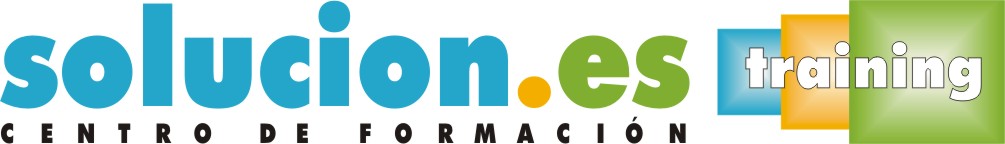  Curso On LineIMPLANTACIÓN DE SISTEMAS DE AUTOCONTROL (APPCC) EN LA ELABORACIÓN DE PRODUCTOS DERIVADOS DE LA PESCAObjetivos:Objetivo general de la acción formativa:-Adquirir los conocimientos necesarios para desarrollar y aplicar un sistema de autocontrol basado en los principios del APPCC en la industria transformadora de productos de pesca y acuicultura.
Competencias específicas de la acción formativa:-Desarrollar y aplicar un sistema de autocontrol basado en los principios del APPCC en la industria transformadora de productos de pesca y acuicultura. Temario:UNIDAD DIDÁCTICA 1. Los principios del APPCCUNIDAD DIDÁCTICA 2. Caracterización del producto y de la actividadUNIDAD DIDÁCTICA 3. Condiciones higiénico-sanitarias de locales de elaboración/manipulación de productos derivados de la pesca/acuiculturaUNIDAD DIDÁCTICA 4. Planes preventivos y requisitos generales de higiene UNIDAD DIDÁCTICA 5. Implantación de un sistema APPCC en la elaboración de productos derivados de la pesca y la acuicultura UNIDAD DIDÁCTICA 6. Introducción a las normas voluntarias en el sector alimentario